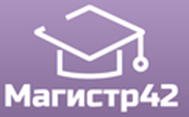 Общероссийский проект конкурсовметодических  разработок  уроков и внеклассных мероприятийдля педагогов и обучающихся.«Зимнее очарование»Публикуются списки победителей и призеров конкурса.Остальные участники получат дипломы лауреатов / сертификаты за участие.Приказ № 21 от 06.03.2017г.Публикуются списки победителей и призеров конкурса.Остальные участники получат дипломы лауреатов / сертификаты за участие.Приказ № 15 от 06.02.2017г.Публикуются списки победителей и призеров конкурса.Остальные участники получат дипломы лауреатов / сертификаты за участие.Приказ № 10 от 09.01.2017г.№ п/пФИОРЕГИОН1Протасова Дарья Александровна / Папырина Наталья ВасильевнаГ. Брянск2Шеремет Валерия Николаевна / Папырина Наталья ВасильевнаГ. Брянск3Магомедова Патимат ГасбуллаевнаРеспублика Дагестан4Старцева Альбина СергеевнаИркутская область5Балыбина Елизавета / Филиппова Людмила ЛеонидовнаКемеровская область6Волков Евгений / Филиппова Людмила ЛеонидовнаКемеровская область7Милакина Валентина / Филиппова Людмила ЛеонидовнаКемеровская область8Дементьев Артем / Сорокина Наталья БорисовнаКемеровская область9Леонова Мария / Брюзгина Оксана ПетровнаКемеровская область10Журавлева Ксения / Журавлева Олимпиада ВладиславовнаМосковская область11Исаева Ирина ВасильевнаМосковская область12Карманова Евгения МихайловнаГ. Оренбург13Полякова Наталья ЕгоровнаНовгородская область14Новикова Дарина / Слепцова Жанна Афанасьевна Республика Саха(Якутия)15Корнилов Кирилл / Стручкова Александра ОлеговнаРеспублика Саха(Якутия)16Садовникова Лилиана / Стручкова Тамара ГригорьевнаРеспублика Саха(Якутия)17Федотов Ярослав / Садовникова Лариса ВалерьевнаРеспублика Саха(Якутия)18Стручкова Тамара ГригорьевнаРеспублика Саха(Якутия)19Стручкова Александра ОлеговнаРеспублика Саха(Якутия)20Садовникова Лариса ВалерьевнаРеспублика Саха(Якутия)21Агафонова Ирина Валентиновна / Ганина Людмила ФеогентовнаСвердловская область22Знотыньш Михаил / Мишкина Анастасия СергеевнаСвердловская область23Колосова Софья / Мишкина Анастасия СергеевнаСвердловская область24Цыганов Кирилл / Мишкина Анастасия СергеевнаСвердловская область25Мишкина Анастасия СергеевнаСвердловская область26Деев Геннадий ЕвгеньевичТамбовская область27Бородина Наталья Николаевна / Хайрутдинова Римма КамилевнаРеспублика Татарстан28Горшкова Валентина Ивановна / Тимошинова Елена Владимировна / Акмалова Фирдавес Тагировна / Никитина Наиля ШарифулловнаГ. Ульяновск29Жикина Ирина Геннадьевна / Надршина Оксана Алексеевна / Шевчук Марина ВалерьевнаГ. Ульяновск30Мокшина Тамара Владимировна / Крючкова Елена Николаевна / Шмакова Наталья ВладимировнаГ. Ульяновск31Галимова Венера Нургалеевна / Егорова Марина Геннадьевна/ Ярмухина Шамсруй АрифулловнаГ. Ульяновск32Уткина Дарья Григорьевна / Цыганова Юлия АлександровнаЧелябинская область33Внукова Евгения АнатольевнаЧелябинская область34Шкарупа Полина / Саночкина Надежда ВладимировнаГ. Челябинск35Пилатова Яна / Пяк Маргарита ВладимировнаЯНАО36Фадеева Анна Александровна / Смольцева Надежда БорисовнаЯрославская область№ п/пФИОРЕГИОН1Мурашова Оксана МихайловнаИркутская область2Мурашова Елизавета / Воробьёва Татьяна ВикторовнаИркутская область3Гурылев Владислав / Тяулинс Надежда ВасильевнаКемеровская область4Фомина Елена ВалерьевнаКемеровская область5Кормильцева Катя / Шевченко Татьяна АлександровнаКировская область6Котова Валерия / Шевченко Татьяна АлександровнаКировская область7Кузнецова Лиза / Шевченко Татьяна АлександровнаКировская область8Назмиева Амина / Шевченко Татьяна АлександровнаКировская область9Решетникова Настя / Шевченко Татьяна АлександровнаКировская область10Чернышева Софья / Шевченко Татьяна АлександровнаКировская область11Яковлев Саша / Шевченко Татьяна АлександровнаКировская область12Нестеренко Елена ВладимировнаМосковская область13Моисеева Ксения / Полякова Наталья ЕгоровнаНовгородская область14Тятюшкина Светлана Евгеньевна / Стуликова Светлана ВалентиновнаСамарская область15Муллагалиева Лиана НиколаевнаРеспублика Татарстан16Фадеева Анна Александровна / Смольцева Надежда БорисовнаЯрославская областьп/пФИОРЕГИОН1Котова Татьяна ВладимировнаМосковская область2Щербак Василина Сергеевна / Куликова Тамара ВасильевнаЯрославская область